Lis le texte suivant puis réponds aux questions ci-dessous: Les trois cognées (de Nata Caputo)	Il était une fois, un pauvre bûcheron qui, avec sa vieille cognée en fer, coupait du bois, du matin au soir. Un jour qu’il était enfoncé loin, loin dans la forêt, il arriva à une rivière bordée de chênes magnifiques. Aussitôt, il donna des coups de cognée contre un des arbres. Des coups si forts que sa cognée se détacha du manche… Et plouf, elle tomba au fond de la rivière. Le bûcheron se prit la tête entre les mains et il gémit : « Ah ! Cognée, ma vieille cognée ! Que vais-je devenir sans toi ? » Soudain surgit de l’eau un très vieil homme à la longue barbe grise. Il lui dit doucement : « Qu’as-tu donc à gémir, bûcheron ? » « J’ai perdu ma cognée et je suis trop pauvre pour en acheter une autre. Comment vais-je nourrir ma famille ? » Le très vieux lui dit : «  Reste là. Je vais t’aider ! » Il plongea au fond de l’eau, et il réapparut en brandissant une cognée en or étincelant : « Voilà ta cognée, bûcheron ! » « Hélas non, répondit le bûcheron. Ma cognée est en fer… » Alors le vieux replongea et il réapparut avec une superbe cognée d’argent.                        « Est-ce là ta cognée ? » « Hélas non, ma cognée est en fer ! » Une troisième fois, le vieux plongea. Il remonta à la surface avec la cognée en fer rouillée du bûcheron. Celui-ci s’écria : » Ah, comme je suis heureux, tu as retrouvé ma cognée ! merci ! » Et il prit sa cognée. Le bûcheron s’éloignait, quand le vieillard le rappela : « Bûcheron, tu es honnête. Pour te récompenser, prends donc la cognée d’or et celle d’argent. Vends-les ! Ta famille ne manquera plus jamais de rien !Je comprends le texte.	
A l’aide de ton dictionnaire, cherche la définition de 4 mots du texte. ____________________________________________________________________________________________________________________________________________________________________________________________________________________________________________________________________________________Quel est le genre de ce texte ? _________________________________________Qui sont les personnages de cette histoire ? Relève du texte un terme qui désigne chacun d’eux.____________________________________________________________________________________________________________________________________________________________________________________________________________________________________________________________________________________Pourquoi le bûcheron est-il tellement désolé au début de l’histoire ? _______________________________________________________________________________________________________________________________________________________________________________________________________________Donne un synonyme de « cognée » : ____________________________
6-  Dans la phrase « Il lui dit doucement. » (ligne 8) le pronom «Il» désigne : _____________________________________________le pronom «lui» remplace : ___________________________________________Pourquoi le vieillard donne-t-il la cognée d’or et d’argent au bûcheron? ____________________________________________________________________________________________________________________________________________________________________________________________________________________________________________________________________________________ConjugaisonObjectif: Conjuguer les verbes au passé composé (auxiliaire avoir).Voir les vidéos en cliquant sur les liens suivants : https://www.youtube.com/watch?v=zb5eA0keA0ghttps://www.youtube.com/watch?v=_hDdyIDj2x0 Rappel : Le passé composé = auxiliaire (être ou avoir au présent) + le participe passé (le   verbe)L’auxiliaire avoir au présent : j’ai, tu as, il a, nous avons, vous avez, ils ont Le participe passé des verbes du Le participe passé de quelques verbes du troisième groupe : Le passé composé des verbes être et avoir :Exercices :Réécris ce texte en conjuguant les verbes soulignés au passé composé, en commençant par hier. (Attention aux fautes d’orthographe !) Aujourd’hui, Marc et Jérôme passent leur journée à la pêche. Le matin, ils lancent et remontent leur ligne plusieurs fois, mais ils n’attrapent aucun poisson. Pourtant dans l’après-midi, le flotteur de Marc plonge dans l’eau ; le garçon tire un coup sec sur sa ligne. Il attrape une belle truite. Marc décroche l’animal. Hélas la truite glisse des mains du pêcheur ; elle est retombée à l’eau. Les deux garçons sont quand même contents de leur journée !________________________________________________________________________________________________________________________________________________________________________________________________________________________________________________________________________________________________________________________________________________________________________________________________________________________________________________________________________________________________________________________________________________Réécris le texte en remplaçant Mathis par Lucie et Amer. Hier matin, Mathis a été malade à l’école. Pendant la dictée, il a eu mal au ventre. Il a pâli. Il a posé son stylo : il n’était pas bien du tout ! Soudain, il a vomi sur son cahier ! Il a sali aussi ses vêtements. Alors le maître a averti la maman de Mathis. __________________________________________________________________________________________________________________________________________________________________________________________________________________________________________________________________________________________________________________________________________Réécris ce texte en conjuguant les verbes soulignés au passé composé.Chloé et Eva prennent le bus pour aller à la foire. Sur place, elles profitent de beaucoup d’attractions. Elles font plusieurs tours de « grand huit ». Chloé a un peu mal au cœur. Les deux amies peuvent rester tout l’après-midi sur la foire. Mais, en fin de journée, elles voient de gros nuages noirs. Le véhicule arrive ; elles montent vite dedans. Un peu plus tard, l’orage éclate. ____________________________________________________________________________________________________________________________________________________________________________________________________________________________________________________________________________________________________________________________________________________________________________________________________________GrammaireObjectifs : Identifier le complément d’objet direct (COD).                  Remplacer le COD par un pronom.                  Savoir les différentes natures du COD.Récris chaque phrase en remplaçant le COD souligné par le pronom convenable.Les marchands vendent le renard sur la route._______________________________________________________________c) Les ouvriers installent les fenêtres. ________________________________________________________________d) Notre voisin repeint sa porte d’entrée. ________________________________________________________________e) De gros nuages noirs cachent le soleil. ______________________________________________________________2- Récris les phrases en évitant les répétitions du COD; pour cela utilise le pronom qui convient : Exemple : Tu reçois une lettre. Tu lis cette lettre → Tu reçois une lettre et tu la lis. Nous écoutons tes conseils. Nous suivons tes conseils. ________________________________________________________________Le renard choisit une poule. Il emporte la poule. ________________________________________________________________Alice épluche une pomme. Elle mange la pomme. ________________________________________________________________d)       Julien rencontre un pêcheur. Il le salue. ________________________________________________________________Terminaison du participe passéExemple : Verbe à l’infinitifLe participe passé1er groupe énager nagé2ème groupe igrossir grossi Verbe à l’infinitifLe participe passéVouloirVoulu PouvoirPuPrendrePris Faire Fait Voir Vu Dire Dit Verbe à l’infinitifParticipe passéÊtre étéJ’ai été, tu as été, il a été, nous avons été, vous avez été, ils ont été Avoir Eu J’ai eu, tu as eu, il a eu, nous avons eu, vous avez eu, ils ont eu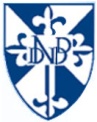 